ВСЕРОССИЙСКАЯ олимпиада школьников по астрономииМУНИЦИПАЛЬНЫЙ ЭТАПВ КРАСНОЯРСКОМ КРАЕ2023–2024 учебный год7–8 классЫМаксимальное время выполнения заданий: 1,5 астрономических часа (90 мин)Максимальное количество баллов за каждое задание: 10Максимальная сумма баллов за все задания: 50Использовать можно: инженерный (научный) калькулятор, канцелярские принадлежности (ручка, карандаш, линейка, резинка для стирания и т.п.), справочные данные, разрешённые к использованию участниками на муниципальном этапе всероссийской олимпиады школьников по астрономии в Красноярском крае (Приложение 1).Всегда над головойПеречислите 10 созвездий, которые можно увидеть в любой сезон в Красноярске (φ = 56° с.ш.).Фазы ЛуныГде на Земле можно увидеть такую смену фаз Луны, как показано на рисунках (рис. 1)? Напишите, как называются эти фазы. Поясните, почему вы так считаете.Рис. 1 (последовательность фаз не соблюдена)ЭкзопланетаАстрономы недавно обнаружили планету, обращающуюся вокруг звезды TOI-4306 за 2,7 дня. Сколько в среднем лет по летоисчислению этой планеты мог бы прожить человек на ней, если средняя продолжительность жизни человека на Земле составляет 73,5 года?Вокруг Луны за…Сколько потребуется времени, чтобы объехать вокруг Луны по экватору на луномобиле, если он будет двигаться непрерывно со скоростью 15 км/ч?Затменная переменная звездаЗатменная переменная звезда – это двойная звезда, яркость которой, видимая с Земли, меняется со временем вследствие затмений одной звезды другой. Определите максимальное число затмений такой звезды, которые можно увидеть за один месяц, если затмения происходят ровно через каждые трое суток.Приложение 1Справочные данные, разрешённые к использованию участникамина муниципальном этапе всероссийской олимпиады школьников по астрономии в Красноярском крае и подлежащие к выдаче вместе с условиями задачОсновные физические и астрономические постоянныеГравитационная постоянная G = 6,672∙10–11 м3∙кг–1∙с–2Скорость света в вакууме c = 2,998∙108 м/сУниверсальная газовая постоянная R = 8,31 м2∙кг∙с–2∙K–1∙моль–1Постоянная Стефана-Больцмана σ = 5,67∙10–8 кг∙с–3∙K–4Масса протона mp = 1,67∙10–27 кг Масса электрона me = 9,11∙10–31 кгАстрономическая единица 1 а.е. = 1,496∙1011 мПарсек 1 пк = 206265 а.е. = 3,086∙1016 мПостоянная Хаббла H = 72 (км/c)/МпкДанные о СолнцеРадиус Масса 1,989∙1030 кгСветимость 3,88∙1026 ВтСпектральный класс G2Видимая звёздная величина –26.78mАбсолютная болометрическая звёздная величина +4,72mПоказатель цвета (B–V) +0,67mЭффективная температура 5800KСредний горизонтальный параллакс 8,794Интегральный поток энергии на расстоянии Земли 1360 Вт/м2Поток энергии в видимых лучах на расстоянии Земли 600 Вт/м2Данные о ЗемлеЭксцентриситет орбиты 0,017Тропический год 365,24219 сутокСредняя орбитальная скорость 29,8 км/сПериод вращения 23 часа 56 минут 04 секундыНаклон экватора к эклиптике на эпоху 2000 года: 23 26 21,45Экваториальный радиус Полярный радиус Масса 5,974∙1024 кгСредняя плотность 5,52 г∙см–3Объёмный состав атмосферы N2 (78%), O2 (21%), Ar (~1%)Атмосферное давление на уровне моря 1,013·105 Па (1 атм)Данные о ЛунеСреднее расстояние от Земли Минимальное расстояние от Земли Максимальное расстояние от Земли Эксцентриситет орбиты 0,055Наклон плоскости орбиты к эклиптике 509Сидерический (звёздный) период обращения 27,321662 сутокСинодический период обращения 29,530589 сутокРадиус Масса 7,348∙1022 кг или 1/81,3 массы ЗемлиСредняя плотность 3,34 г∙см–3Визуальное геометрическое альбедо 0,12Видимая звёздная величина в полнолуние –12,7m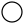 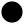 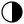 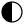 а)б)в)г)